Volunteer Driver Application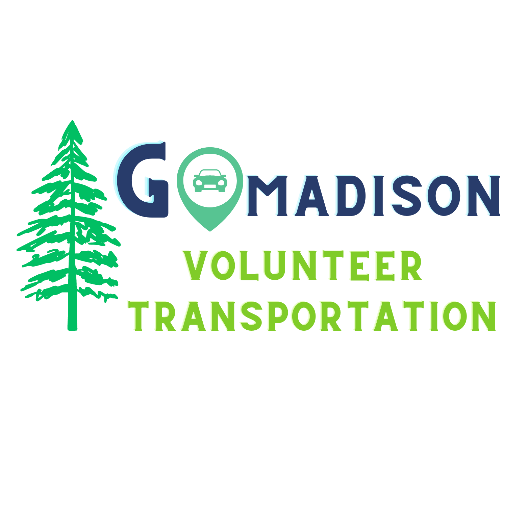 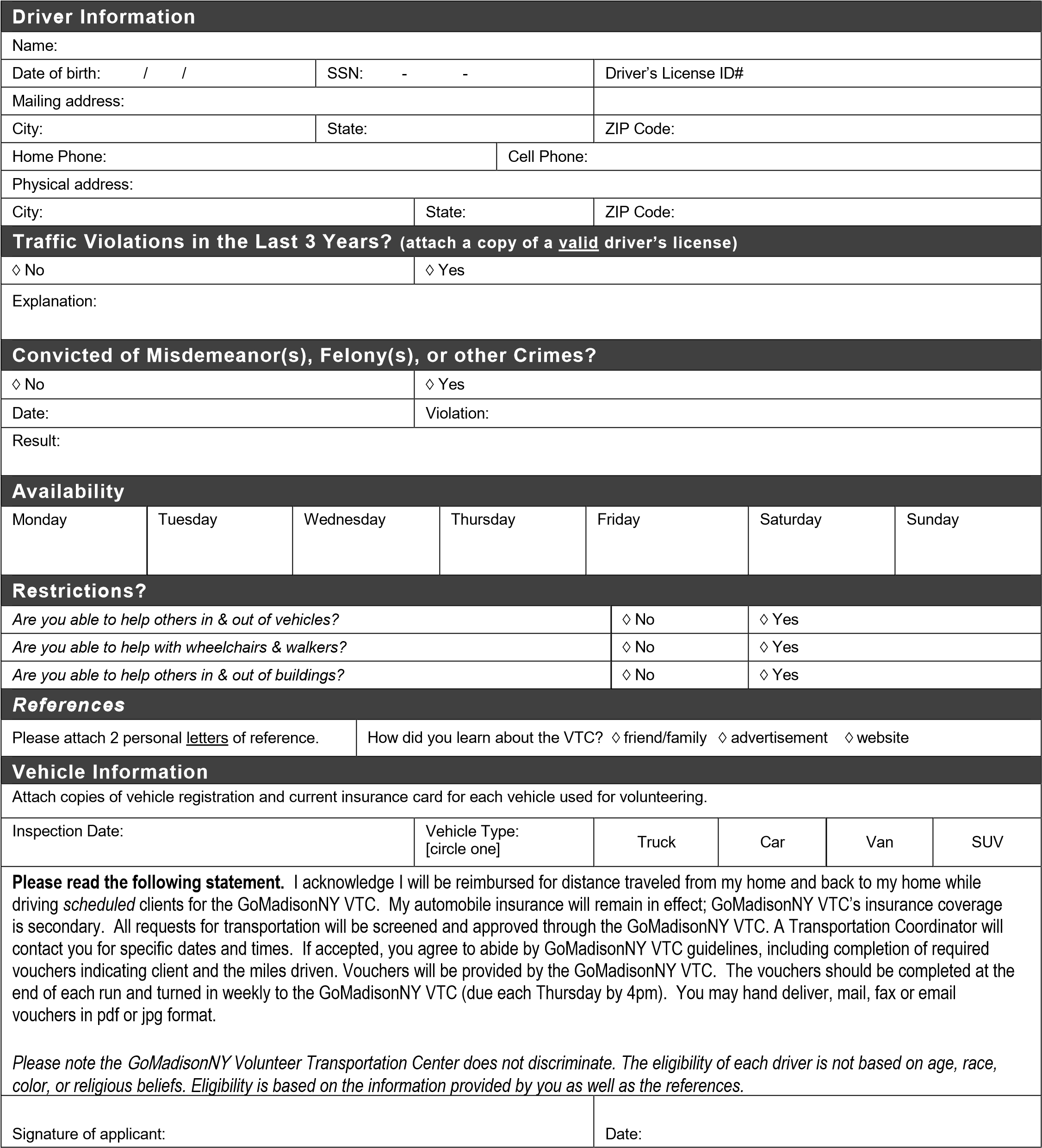 